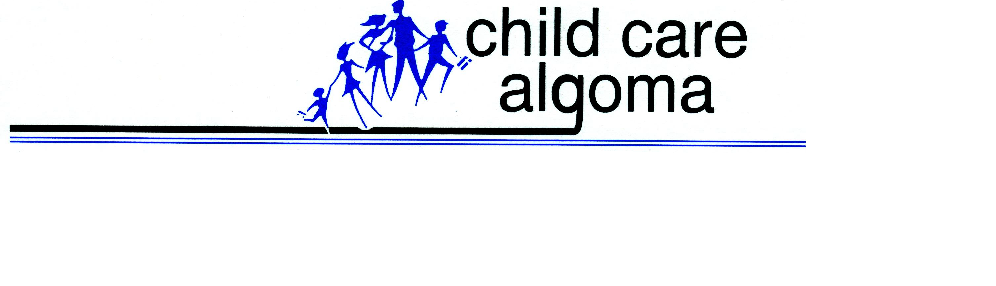 Submitting Your Application:Complete the 2024 Employment Application Survey in full. Applications will not be accepted if a resume and application survey are not included.Forward the completed Application form, along with an updated resume, on or before Sunday, April 28th, 2024 to:Name of Applicant:First Name:						       Last Name:*Use as much space as you need to answer each question.*Why are you interested in working for Child Care Algoma?Is there a specific program or location you are most interested in working at? Please explain.Is there a specific age group that you would prefer working with (infant, toddler, preschool, school age)? Please explain.Which age group do you have the most experience working with? Please add details. Do you have a reliable vehicle, a valid G2 driver’s license (or higher), and valid auto insurance? If the answer is no, what type of transportation do you use day-to-day?What is the longest commute (time/distance) that you’d be willing to make to a job that you like?Would you accept a part-time contract (less than 30 hours per week)?Would you accept a fixed-term contract?Some of our staff will work at 2 different locations in the same day, or multiple locations in a pay period. Would this be a problem for you?  Would you be willing to accept a position with a split shift? This means that you would have a long 2-3 hour unpaid break during your shift.  What makes you the best candidate for a Registered Early Childhood Educator position?  Is there anything else you would like to add to your application survey?